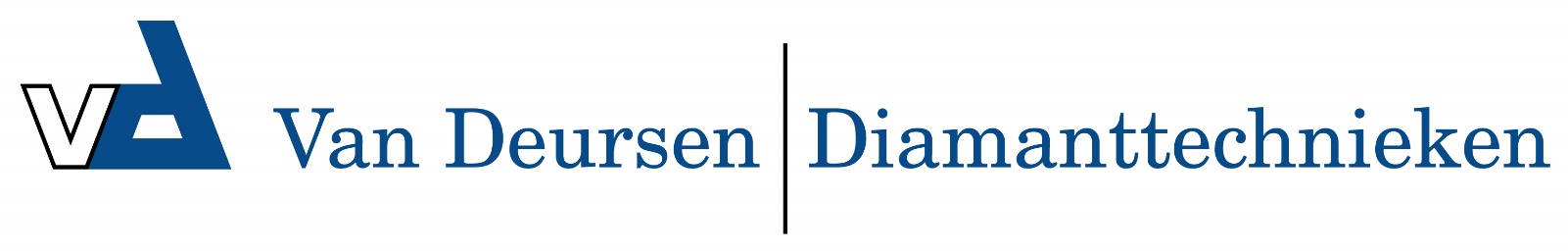 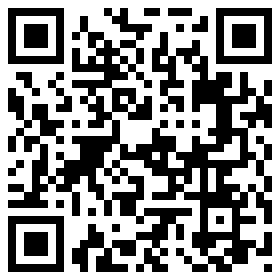 5522005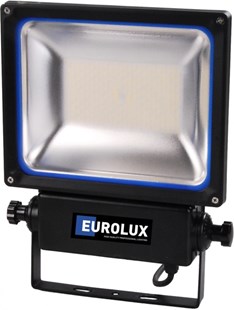 Bouwlamp LED 90 Wattklasse II - 5 meter snoerLED bouwlamp klasse II voorzien van een SMD LED 90W, zwarte behuizing met gematteerd glas, 5 meter kabel H07RN-F 2x1mm², verstelbaar d.m.v. kartelknoppen . Technische gegevens:Artikelnummer55.220.05EAN code8713265047292MerkEuroluxSpanning230 VoltKabel5 meterKabelsoortH07RN-F (neopreen)Aders/doorsnede2 x 1,0 mm²LichtbronSMD LED 90WKleurzwartBeschermklasseII (dubbel geïsoleerd)BeschermingsgraadIP 65KeurCELumen9000Lichttemperatuur4000 K